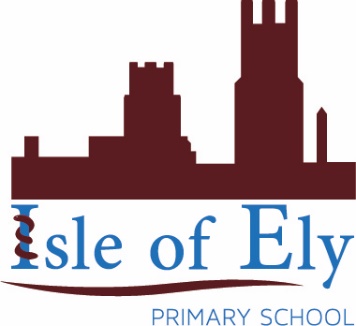 Learning, growing, achieving togetherAn Active Learning Trust AcademyFace covering policySeptember 2020Introduction During the current pandemic, as a school, we feel the need to update our standing and expectations regarding face coverings to ensure the safety of our community. After digesting the Government guidance and the World Health Organisation, the school has created this face covering policy which outlines when and where people are expected to wear face coverings on school property.ChildrenChildren are not expected to wear face coverings unless there is an underlying health condition which requires them to wear this. This should be in consultation with the Headteacher. If a face covering is to be worn it must fit correctly and the child must be taught how to wear the face mask properly and responsibly. No child aged 5 or under should wear a face mask. Staff membersStaff members are not required to wear face coverings around school. When meeting with parents in the meeting room it is down to the member of staff’s discretion whether they would like to wear a face covering. ContractorsRegular contractors, such as after school club provision, do not need to wear face coverings if they are in regular bubbles and in school more than twice a week. Cleaners, who clean all bubbles, should wear face coverings and protective gloves. Any contractors who are in as a one off, or do not visit more than once a week, must wear a face mask when on the school premises.   Supply teachersSupply teachers should wear face coverings when walking around school but should not wear a face mask when teaching. ParentsIt is the choice of the parent whether they wear face coverings when walking around the one way system during drop off and pick up. When in the school building, especially when meeting with Teachers, parents should wear face coverings. This policy is subject to change due to amendments in Government guidance.